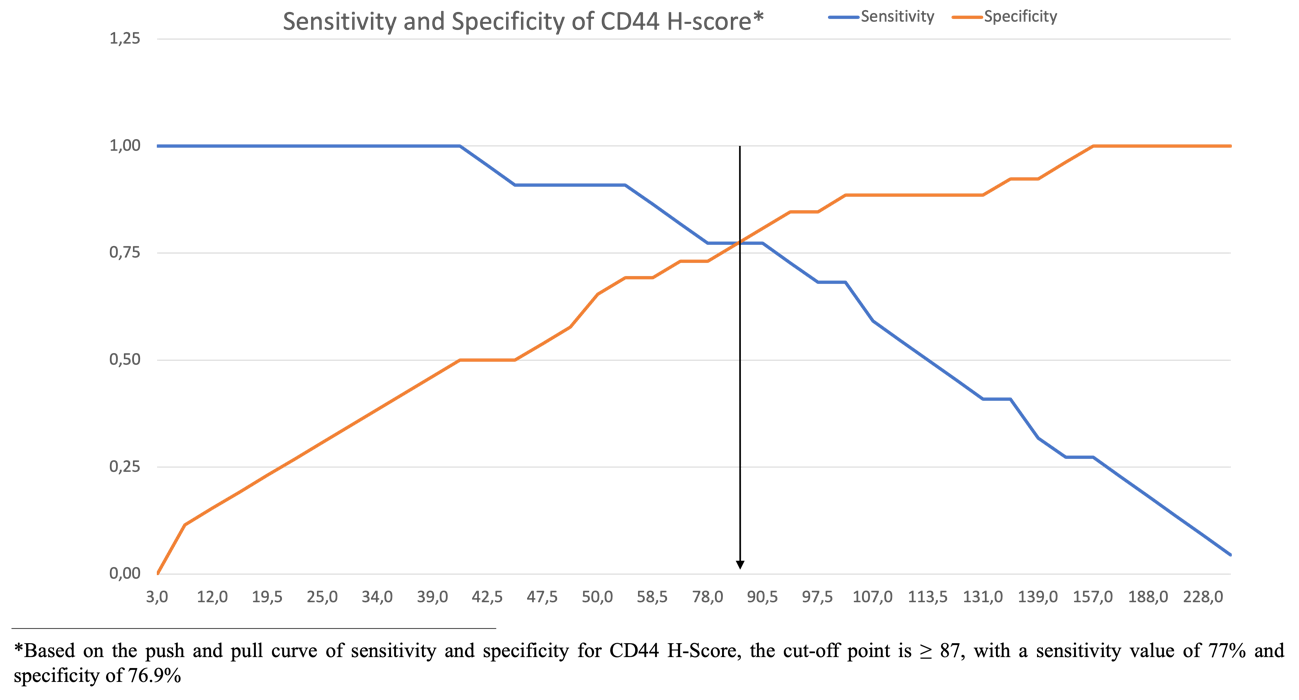 Supplementary Figure 1. Push and Pull Curve of Sensitivity and Specificity for CD44 H-score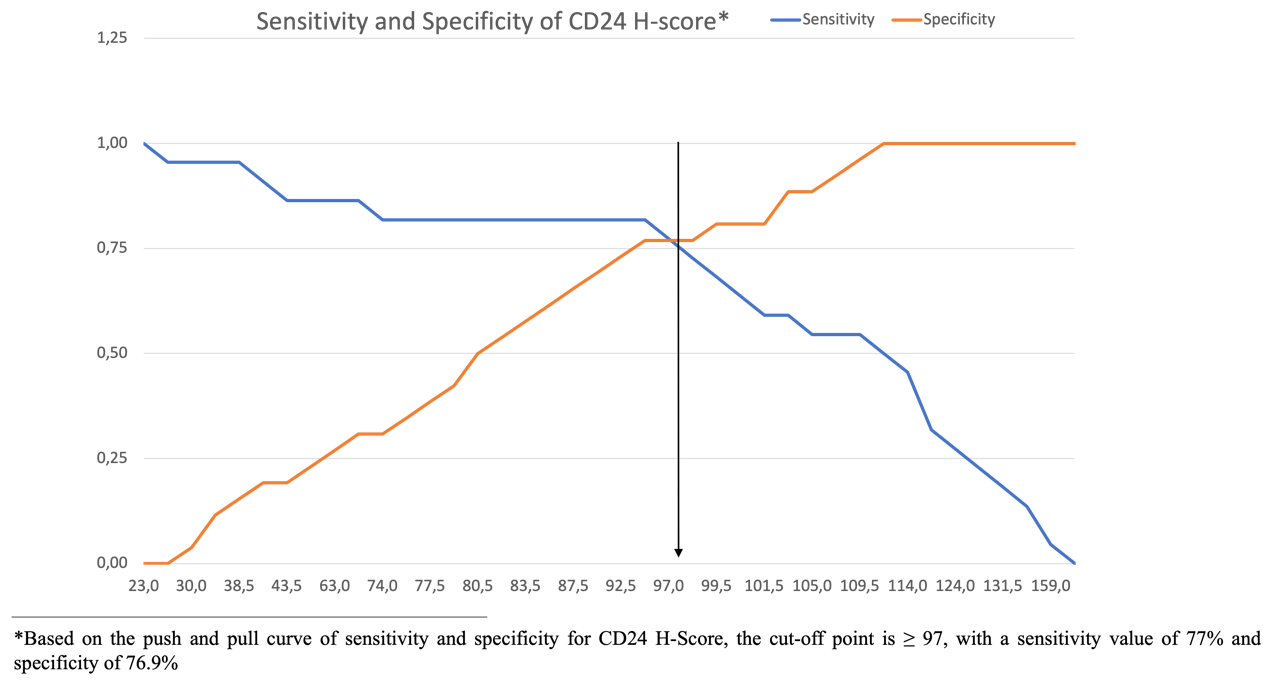 Supplementary Figure 2. Push and Pull Curve of Sensitivity and Specificity for CD24 H-scoreSupplementary Table 1. Area Under Curve (AUC) value for CD44 and CD24 H-ScoreSupplementary Table 2. Mean Survival in CD44 ExpressionSupplementary Table 3. Mean Survival in CD24 ExpressionSupplementary Table 4. Mean Survival in CD24 ExpressionSupplementary Table 5. The Combination of CD44 and CD24 Expression in Relation to 2-Year RecurrenceSupplementary Table 6. The Combination of CD44 and/or CD24 in Relation to 2-Year Recurrence* Kruskall-Wallis test; mean rank CD44high/CD24high 34.45; mean rank of either of CDhigh 26.21; mean rank CD44low/CD24low 13.5Supplementary Table 7. The Combination of CD44 and CD24 expression in relation to Disease-free SurvivalVariableAUC ValuePH-Score CD44 (500 cells)0,8590,000H-Score CD24 (500 cells)0,7950,000CD44 ExpressionTotalEventMean Survival (months)Median (months)HRCI 95%High231713.2 ± 1.8115.051.84-13.85Low25535.4 ± 35.051.84-13.85CD24 ExpressionTotalEventMean survival (months)Median (months)HRCI 95%High241813.5 ± 2.477.731.84-13.85Low24437.4 ± 2.57.731.84-13.85VariableN (%)CD44high/CD24 high15 (31.3%)CD44high/CD24low10 (20.8%)CD44low/CD24high7 (14.6%)CD44low/CD24low16 (33.3%)Total48 (100%)VariableRecurrence Within 2 YearsRecurrence Within 2 YearsVariableYesN (%)NoN (%)CD44high/CD24 high13 (86.7%)2 (13.3%)CD44high/CD24low5 (50%)5 (50%)CD44low/CD24high4 (57.1%)3 (42.9%)CD44low/CD24low0 (0%)16 (100%)VariableRecurrence Within 2 YearsRecurrence Within 2 YearsTotalpVariableYesNoTotalpCD44high/CD24 high13 (86.7%)2 (13.3%)150,000*Either CDhigh9 (52.9%)8 (47.1%)170,000*CD44low/CD24low0 (0%)16 (100%)160,000*VariableMean ± SD (months)  Median(months)CD44high/CD24 high10.44 ± 1.887Only one of CDhigh  18.94 ± 3.1812